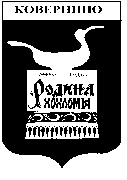 Администрация Ковернинского муниципального района Нижегородской областиП О С Т А Н О В Л Е Н И Е                                                                                                                          №Об утверждении Порядка о создании мест (площадок) накопления твердых коммунальных отходов на территории Ковернинского муниципального района Нижегородской области и Регламента ведения реестра мест (площадок) накопления твердых коммунальных отходов на территории Ковернинского муниципального района Нижегородской областиРуководствуясь Жилищным кодексом Российской Федерации, Градостроительным кодексом Российской Федерации, Федеральным законом от 24 июня 1998г. № 89-ФЗ «Об отходах производства и потребления», постановлением Правительства Российской Федерации от 31 августа 2018г. № 1039 «Об утверждении правил обустройства мест (площадок) накопления твердых коммунальных отходов и ведения их реестра», Правил благоустройства, обеспечения чистоты и порядка на территории муниципальных образований Ковернинского муниципального района Администрация Ковернинского муниципального района ПОСТАНОВЛЯЕТ:1. Утвердить прилагаемые:   Порядок о создании мест (площадок) накопления твердых коммунальных отходов на территории Ковернинского муниципального района Нижегородской области согласно Приложению 1;Состав	комиссии Администрации Ковернинского муниципального района Нижегородской области для принятия решения о создании мест (площадок) накопления твердых коммунальных отходов и включения их в реестр согласно Приложению 2;Положение	 о комиссии Администрации Ковернинского муниципального района Нижегородской области для принятия решения о создании мест (площадок) накопления твердых коммунальных отходов и включения их в реестр согласно Приложению 3;Регламент ведения реестра мест (площадок) накопления твердых коммунальных отходов на территории Ковернинского муниципального района Нижегородской области согласно Приложению 4.	2. Наделить отдел архитектуры, капитального строительства и ЖКХ Администрации Ковернинского муниципального района Нижегородской области полномочиями по ведению реестра мест (площадок) накопления твердых коммунальных отходов на территории Ковернинского муниципального района Нижегородской области за исключением территории р.п. Ковернино Ковернинского муниципального района.	3. Настоящее постановление вступает в силу после обнародования путем размещения через районную библиотеку и подлежит опубликованию на сайте Администрации Ковернинского муниципального района.	4. Контроль за исполнением настоящего постановления возложить на заместителя главы Администрации Ковернинского муниципального района А.А. Иванова.Глава местного самоуправления                                                       О.П. Шмелев                                      ПРИЛОЖЕНИЕ 1 к постановлению Администрации Ковернинского муниципального района Нижегородской области                              №ПОРЯДОКО создании мест (площадок) накопления твердых коммунальных отходовна территории Ковернинского муниципального района Нижегородской области1.	Общие положенияНастоящий Порядок о создании мест (площадок) накопления твердых коммунальных отходов на территории Ковернинского муниципального района Нижегородской области (далее Порядок) устанавливает процедуру создания мест (площадок) накопления твердых коммунальных отходов, в том числе крупногабаритных отходов (далее - ТКО) на территории Ковернинского муниципального района Нижегородской области.Для создания места сбора и накопления ТКО и включения их в реестр физическое лицо, юридическое лицо, индивидуальный предприниматель (далее - Заявитель) подает письменную заявку в Комиссию Администрации Ковернинского муниципального района Нижегородской области для принятия решения о создании места (площадки) накопления ТКО и включения их в реестр (далее Комиссия), содержащую сведения, необходимые для формирования реестра мест накопления ТКО, указанные в части 5 статьи 13.4 Федерального закона от 24 июня 1998г. № 89-ФЗ «Об отходах производства и потребления», по форме в соответствии с Приложением 1 к данному Порядку.Прием заявок осуществляется по адресу: 606570, Нижегородская область, р.п. Ковернино, ул. К.Маркса, д.4, каб. 57Рассмотрение заявки, согласование места сбора и накопления ТКО осуществляется Комиссией в срок не позднее 10 календарных дней со дня ее поступления.Порядок создания мест (площадок) накопления твердых коммунальных отходов.Место сбора и накопления ТКО определяется в соответствии с действующим законодательством Российской Федерации, санитарными нормами и правилами и визуальным осмотром Комиссией места планируемой установки.Место для сбора и накопления ТКО определяется на территориях сельских поселений, а также на межселенной территории с учетом возможности подъезда спецтехники, осуществляющей сбор и вывоз ТКО, с учетом требований, предусмотренных СанПиН 2.1.2.2645-10 «Санитарно-эпидемиологические требования к условиям проживания в жилых зданиях и помещениях. Санитарно-эпидемиологические правила и нормативы», «СанПиН 42-128-4690-88. В целях оценки заявки на предмет соблюдения требований законодательства Российской Федерации в области санитарно-эпидемиологического благополучия населения к местам для сбора и накопления ТКО Комиссия не позднее 3 календарных дней вправе запросить позицию (далее - запрос) Территориального отдела Управления Федеральной службы по надзору в сфере защиты прав потребителей и благополучия человека по Нижегородской области, уполномоченного осуществлять федеральный государственный санитарно-эпидемиологический надзор (далее - надзорный орган).В случае направления запроса срок рассмотрения заявки может быть увеличен по решению Комиссии до 20 календарных дней, при этом заявителю не позднее 3 календарных дней со дня принятия такого решения Комиссией направляется соответствующее уведомление.По результатам рассмотрения заявки Комиссия принимает решение о согласовании или отказе в согласовании создания места для сбора и накопления ТКО.В случае согласования места сбора (площадки) накопления ТКО, Комиссией составляется акт о создании места сбора (площадки) накопления ТКО в соответствии с Приложением 2 к Порядку.Акт о создании места (площадки) накопления ТКО утверждается председателем Комиссии. Акт о создании места (площадки) накопления ТКО направляется секретарем Комиссии заявителю в течение 10 рабочих дней со дня утверждения.Утвержденный акт является основанием для размещения контейнерной площадки или отдельно стоящих контейнеров на определенном месте для накопления ТКО.В случае отказа в согласовании создания места (площадки) накопления ТКО Комиссия в срок, установленный пунктами 1.4 и 2.3 настоящего Порядка, направляет уведомление заявителю с указанием оснований отказа.Основаниями отказа Комиссии в согласовании создания места (площадки) накопления ТКО являются:а)	несоответствие заявки установленной форме;б)	несоответствие заявленного места (площадки) накопления ТКО требованиям Правил благоустройства на территории муниципальных образований Ковернинского муниципального района, требованиям законодательства Российской Федерации в области санитарно-эпидемиологического благополучия населения, иного законодательства Российской Федерации, устанавливающего требования к местам для сбора и накопления ТКО.После устранения основания отказа в согласовании создания места для сбора и накопления ТКО заявитель вправе повторно обратиться в Комиссию за согласованием создания места для сбора и накопления ТКО в соответствии с настоящим Порядком.ПРИЛОЖЕНИЕ 1 к Порядку о создании мест (площадок) накопления твердых коммунальных отходов на территории Ковернинского муниципального района Нижегородской областиВ Комиссию Администрации Ковернинского муниципального района для принятия решения о создании места (площадки) накопления ТКОРегистрационный №	 от «__»___________20___г.ЗАЯВКАо создании места (площадки) накопления ТКО и включения их в реестр Заявитель	(для юридических лиц - полное наименование и основной государственный регистрационный номер записи в Едином государственном реестре юридических лиц, фактический адрес;для индивидуальных предпринимателей - фамилия, имя, отчество (при наличии), основной государственный регистрационный номер записи в Едином государственном реестре индивидуальных предпринимателей, адрес регистрации по месту жительства;для физических лиц - фамилия, имя, отчество (при наличии), серия, номер и дата выдачи паспорта или иного документа, удостоверяющего личность в соответствии с законодательством Российской Федерации, адрес регистрации по месту жительства, контактные данные)прошу согласовать место (площадку) накопления ТКО, расположенного по адресу:_____________________________________________________________________почтовый индекс, почтовый адреси включить его в реестр мест (площадок) накопления твердых коммунальных отходов на территории Ковернинского муниципального района Нижегородской областиДаю свое согласие на обработку моих персональных данных, указанных в заявке. Согласие действует с момента подачи заявки до моего письменного отзыва данного согласия_________________________________________________________________________________м.п. (подпись заявителя)Приложение:Схема размещения мест (площадок) накопления твердых коммунальных отходов с отражением данных о нахождении мест (площадок) накопления твердых коммунальных отходов на карте Ковернинского муниципального района Нижегородской области масштаба 1:2000;Данные о технических характеристиках мест (площадок) накопления твердых коммунальных отходов, в том числе:сведения об используемом покрытии, площади, количестве размещенных и планируемых к размещению контейнеров и бункеров с указанием их объема.Данные об источниках образования твердых коммунальных отходов, которые складируются в местах (на площадках) накопления твердых коммунальных отходов, содержащие сведения об одном или нескольких объектах капитального строительства, территории (части территории) Ковернинского муниципального района Нижегородской области   при осуществлении деятельности на которых у физических и юридических лиц образуются твердые коммунальные отходы, складируемые в соответствующих местах (на площадках) накопления твердых коммунальных отходов.ПРИЛОЖЕНИЕ 2 к Порядку о создании мест (площадок) накопления твердых коммунальных отходов на территории Ковернинского муниципального районаУТВЕРЖДАЮ: председатель КомиссииАКТ №	О создании места (площадки) накопления твердых коммунальных отходов                                                                                        ____________________”__	”	20	г.	                         ( место составления)	Комиссия в составе:____________________________________________________________Председатель комиссии _________________________________________________________Секретарь комиссии ____________________________________________________________Члены комиссии:1.____________________________________________________________________________2.____________________________________________________________________________.___________________________________________________________________________.___________________________________________________________________________в соответствии с постановлением Администрации Ковернинского муниципального района Нижегородской области «Об утверждении Порядка о создании мест (площадок) накопления твердых коммунальных отходов на территории Ковернинского муниципального района Нижегородской области» и Регламента создания и ведения реестра мест (площадок) накопления твердых коммунальных отходов на территории Ковернинского муниципального района Нижегородской области» и на основании заявления____________________________, произвела осмотр территории предлагаемого места (площадки) накопления ТКО по адресу:	_________________________________________На основании принятого Комиссией решения, указанного в протоколе заседания комиссии от	№	, создать местом (площадкой) накопления ТКО территорию по адресу:_________________________________________.Предлагаемый размер земельного участка	___м х	м, площадью_____________кв.мПриложение: схема территории, на которой определено создание места (площадки) накопления ТКО.Председатель комиссии:	___________Секретарь комиссии:	______________Члены комиссии:1.____________________________________________________________________________2.____________________________________________________________________________.	______________________________________________.___________________________________________________________________________                              ПРИЛОЖЕНИЕ 2 к                              постановлению                               Администрации                               Ковернинского                               муниципального района                              Нижегородской области                                	           №	СОСТАВкомиссии Администрации Ковернинского муниципального района для принятия решения о создании мест (площадок) накопления твердых коммунальных отходов и включения их в реестрПредседатель комиссии:Заместитель председателя комиссии:Секретарь комиссии:Члены комиссии:заместитель главы Администрации Ковернинского муниципального района по строительству и ЖКХзаведующий отделом архитектуры, капитального строительства и ЖКХ Администрации Ковернинского муниципального районаинженер по ремонту сектора жилищной политики, ЖКХ и благоустройства отдела архитектуры, капитального строительства и ЖКХ Администрации Ковернинского муниципального районазаведующий сектором жилищной политики, ЖКХ и благоустройства Администрации Ковернинского муниципального района;архитектор отдела архитектуры, капитального строительства и ЖКХ Администрации Ковернинского муниципального района;председатель комитета имущественных отношений Администрации Ковернинского муниципального района;муниципальный инспектор в области благоустройства сектора жилищной политики, ЖКХ и благоустройства отдела архитектуры, капитального строительства и ЖКХ Администрации Ковернинского муниципального района.ПРИЛОЖЕНИЕ 3 кпостановлению Администрации Ковернинского муниципального районаНижегородской области                                  №ПОЛОЖЕНИЕо комиссии Администрации Ковернинского муниципального района Нижегородской области для принятия решения о создании мест (площадок) накопления твердых коммунальных отходов и включения их в реестрКомиссия Администрации Ковернинского муниципального района Нижегородской области для принятия решения о создании мест (площадок) накопления ТКО и включения их в реестр (далее Комиссия) является коллегиальным органом Администрации Ковернинского муниципального района Нижегородской области и создается с целью рассмотрения вопросов, касающихся создания мест (площадок) накопления ТКО на территории Ковернинского муниципального района Нижегородской области, принятия решения об их создании и включении в реестр.В своей деятельности Комиссия руководствуется Конституцией Российской Федерации, федеральными законами и иными нормативными правовыми актами Российской Федерации, Уставом Ковернинского муниципального района Нижегородской области, а также настоящим Положением.Комиссия в соответствии с возложенными на нее задачами выполняет следующие функции:рассмотрение заявлений и обращений граждан, юридических лиц и индивидуальных предпринимателей по вопросу о создании мест (площадок) накопления ТКО;организация в случае необходимости выездов на предполагаемые места (площадки) накопления ТКО с целью их дальнейшего согласования;внесение предложений, направленных на создание мест (площадок) накопления ТКО;принятие решения о создании мест (площадок) накопления ТКО и включении их в реестр, либо решения об отказе в согласовании создания места (площадки) накопления ТКОуведомление заявителя о принятом решении Комиссии.Комиссия состоит из председателя, заместителя председателя, секретаря и членов комиссии.Организацию работы Комиссии определяет председатель Комиссии.Основной формой работы Комиссии являются заседания с осмотром при необходимости территории существующего и предлагаемого места (площадки) накопления ТКО.Для обеспечения своей работы Комиссия имеет право привлекать к работе специалистов других организаций, предприятий или служб, не являющихся членами комиссии.Заседания Комиссии проводятся по мере необходимости.Комиссия правомочна принимать решения при участии в ее работе не менее половины от общего числа ее членов.Решение о создании места (площадки) накопления ТКО принимается простым большинством голосов присутствующих членов Комиссии.При равенстве голосов, голос председателя Комиссии является решающим.При отсутствии председателя Комиссии по причине очередного отпуска, командировки, болезни, необходимости срочного исполнения обязанностей по должности, его функции исполняет заместитель председателя Комиссии.Результаты работы Комиссии оформляются актом о создании места (площадки) накопления твердых коммунальных отходов, либо уведомлением об отказе в согласовании создания места (площадки) накопления ТКО. Акт о создании места (площадки) накопления твердых коммунальных отходов утверждается председателем Комиссии. Уведомление об отказе в согласовании создания места (площадки) накопления ТКО подписывается председателем Комиссии.Утвержденный Акт о создании места (площадки) накопления твердых коммунальных отходов передается для включения в реестр мест (площадок) накопления твердых коммунальных отходов на территории Ковернинского муниципального района Нижегородской области, не позднее одного рабочего дня со дня его утверждения.Приемка заявок, подготовка заседаний Комиссии, организация при необходимости осмотров территорий существующих и предлагаемых мест (площадок) накопления ТКО, делопроизводство Комиссии, в том числе, оформление протоколов заседания Комиссии, оформление актов о создании места (площадки) накопления твердых коммунальных отходов и направление их в уполномоченный орган Администрации Ковернинского муниципального района Нижегородской области для ведения реестра, подготовка и отправка уведомлений заявителям о принятых решениях комиссии возлагается на секретаря Комиссии.ПРИЛОЖЕНИЕ 4 кпостановлению Администрации Ковернинского муниципального районаНижегородской области                                  №РЕГЛАМЕНТведения реестра мест (площадок) накопления твердых коммунальных отходов на территории Ковернинского муниципального района Нижегородской областиОбщие положения.Ведение реестра мест (площадок) накопления твердых коммунальных отходов на территории Ковернинского муниципального района Нижегородской области (далее - реестр) в соответствии с постановлением Правительства Российской Федерации от 31 августа 2018г. № 1039 «Об утверждении правил обустройства мест (площадок) накопления твердых коммунальных отходов и ведения их реестра», является полномочием органов местного самоуправления Ковернинского муниципального района Нижегородской области.Реестр представляет собой базу данных о местах (площадках) накопления твердых коммунальных отходов и ведется на бумажном носителе и в электронном виде.Уполномоченным органом по созданию и ведению реестра является отдел архитектуры, капитального строительства и ЖКХ Администрации Ковернинского муниципального района Нижегородской области (далее - ОКС).Реестр создается и ведется на основании поступивших в ОКС для включения в реестр утвержденных Актов о создании мест (площадок) накопления твердых коммунальных отходов на территории Ковернинского муниципального района Нижегородской областиРеестр ведется на государственном языке Российской Федерации.        2.Ведение реестра мест (площадок) накопления твердых коммунальных отходов на территории Ковернинского муниципального района Нижегородской области            2.1.В соответствии с пунктом 5 статьи 13.4 Федерального закона от 24 июня 1998г. № 89-ФЗ «Об отходах производства и потребления» реестр включает в себя следующие разделы:            2.1.1Данные о нахождении мест (площадок) накопления твердых коммунальных отходов, в том числе:сведения об адресе и (или) географических координатах мест (площадок) накопления твердых коммунальных отходов;схема размещения мест (площадок) накопления твердых коммунальных отходов с отражением данных о нахождении мест (площадок) накопления твердых коммунальных отходов на карте Ковернинского муниципального района Нижегородской области масштаба 1:2000.           2.1.2.Данные о технических характеристиках мест (площадок) накопления твердых коммунальных отходов, в том числе:сведения об используемом покрытии, площади, количестве размещенных и планируемых к размещению контейнеров и бункеров с указанием их объема.При этом информация о размещенных и планируемых к размещению контейнерах и бункерах с указанием их объема формируется на основании информации, предоставляемой региональным оператором по обращению с твердыми коммунальными отходами, в зоне деятельности которого размещаются места (площадки) накопления твердых коммунальных отходов.Информация о планируемых к размещению контейнерах определяется Комиссией с учетом предложений регионального оператора по обращению с твердыми коммунальными отходами, в зоне деятельности которого размещаются места (площадки) накопления твердых коммунальных отходов.           2.1.3.Данные о собственниках мест (площадок) накопления твердых коммунальных отходов, содержащие сведения:для юридических лиц - полное наименование и основной государственный регистрационный номер записи в Едином государственном реестре юридических лиц, фактический адрес;для индивидуальных предпринимателей - фамилия, имя, отчество, основной государственный регистрационный номер записи в Едином государственном реестре индивидуальных предпринимателей, адрес регистрации по месту жительства;для физических лиц - фамилия, имя, отчество, серия, номер и дата выдачи паспорта или иного документа, удостоверяющего личность в соответствии с законодательством Российской Федерации, адрес регистрации по месту жительства, контактные данные.           2.1.4. Данные об источниках образования твердых коммунальных отходов, которые складируются в местах (на площадках) накопления твердых коммунальных отходов, содержащие сведения об одном или нескольких объектах капитального строительства, территории (части территории) Ковернинского муниципального района Нижегородской области, при осуществлении деятельности на которых у физических и юридических лиц образуются твердые коммунальные отходы, складируемые в соответствующих местах (на площадках) накопления твердых коммунальных отходов.        3. Сведения в реестр вносятся ОКС в течение 5 рабочих дней со дня принятия Комиссией решения о внесении в него сведений о создании места (площадки) накопления твердых коммунальных отходов.        4. В течение 10 рабочих дней со дня внесения в реестр сведений о создании места (площадки) накопления твердых коммунальных отходов такие сведения размещаются ОКС на сайте Администрации Ковернинского муниципального района Нижегородской области, с соблюдением требований законодательства Российской Федерации о персональных данных. Указанные сведения должны быть доступны для ознакомления неограниченному кругу лиц без взимания платы.      5. Контроль исполнения мероприятий по ведению реестра обеспечивает заведующий отделом ОКС.